LP21 – TTG	Zyklus 2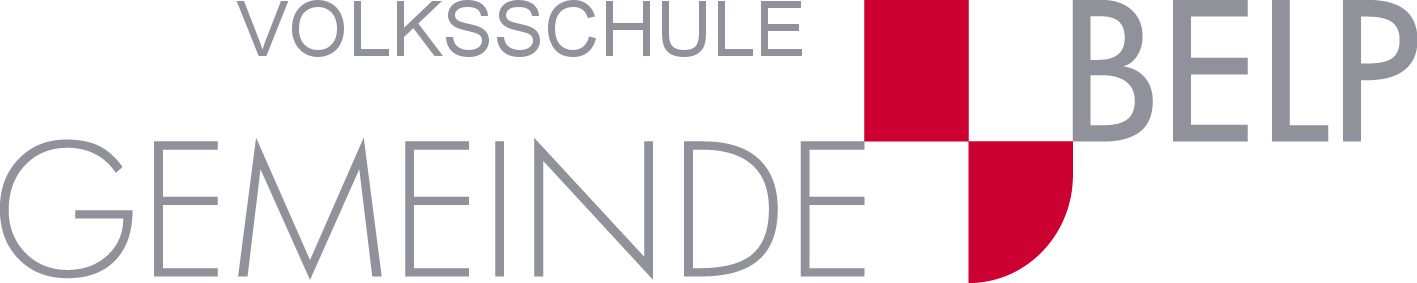 Materiealien: 	Holz, Ton, Draht, Blech, Polystyrol, textile Materialien (div. Stoffe, Leder, Fäden, Garne,		Wolle …), Verschlüsse (Reissverschluss, Knopf, Druckknopf, Klettverschluss)Spiel/FreizeitKleidung/ModeBau/WohnbereichMechanik/TransportEnergie/ElektrizitätFormgebende Verfahren:TrennenSchneiden, reissen, bohren, lochen, sägen
Formgebende Verfahren:UmformenModellieren, feilen, schleifen, biegen, giessen,Formgebende Verfahren:VerbindenKleben, schrauben, Popnieten, weichlöten,  nähen (ab 5. Klasse mit Maschine)Flächenbildende textile VerfahrenStricken, häkeln, weben, filzenOberflächenverbindende VerfahrenSticken, applizieren, nähen (ab5. Klasse mit Maschine) färben, drucken (Schablonendruck, Druckstock…)